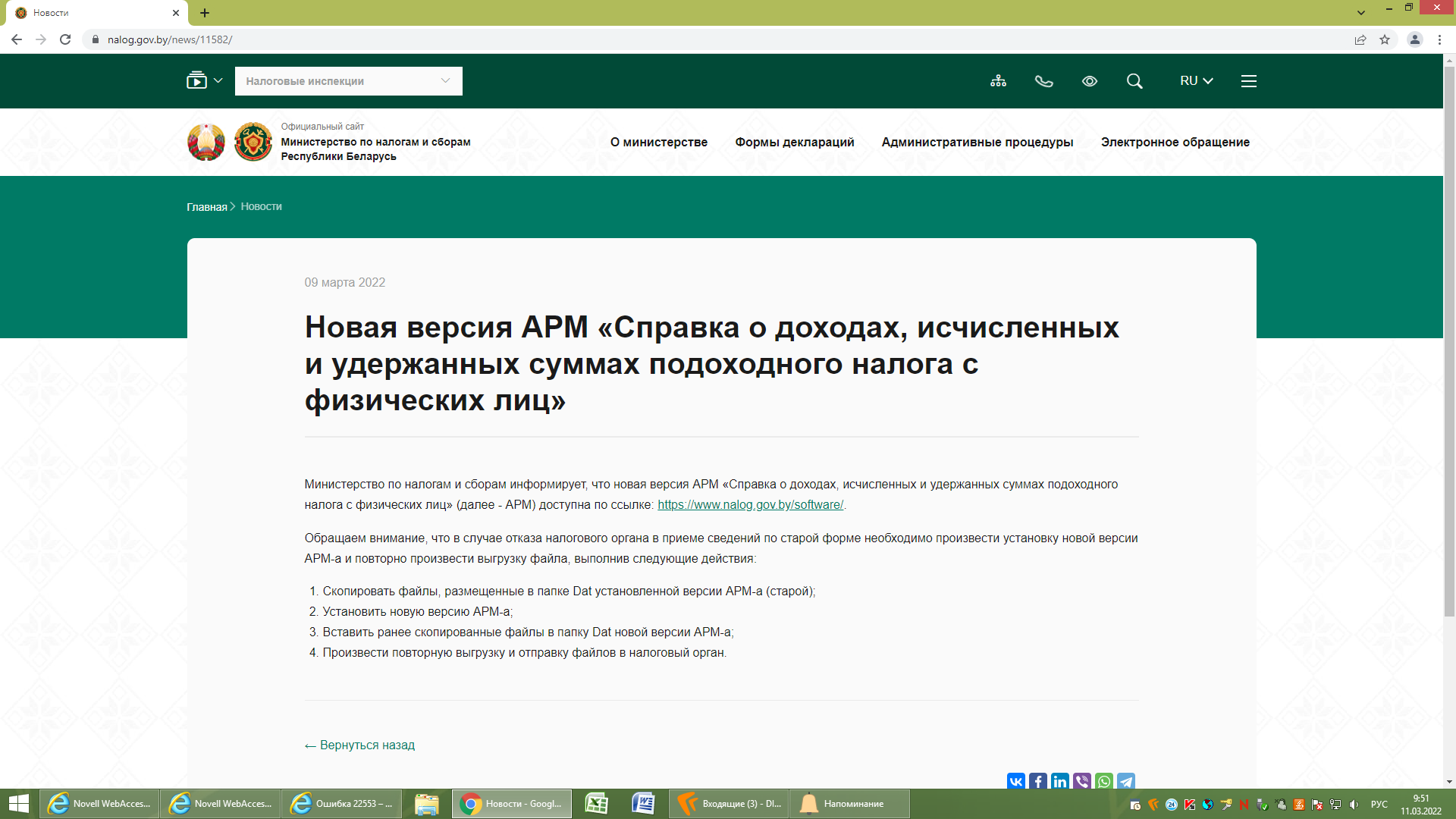 Алгоритм действий:В старой версии АРМ «Справка о доходах, исчисленных и удержанных суммах подоходного налога с физических лиц», в котором создавался файл со сведениями о доходах, заходим в папку DatКопируем из папки Dat все файлы себе на компьютерЗаходим на сайт МНС и скачиваем новую версию АРМ «Справка о доходах, исчисленных и удержанных суммах подоходного налога с физических лиц»Путь где искать на сайте новую версию - https://nalog.gov.by/software/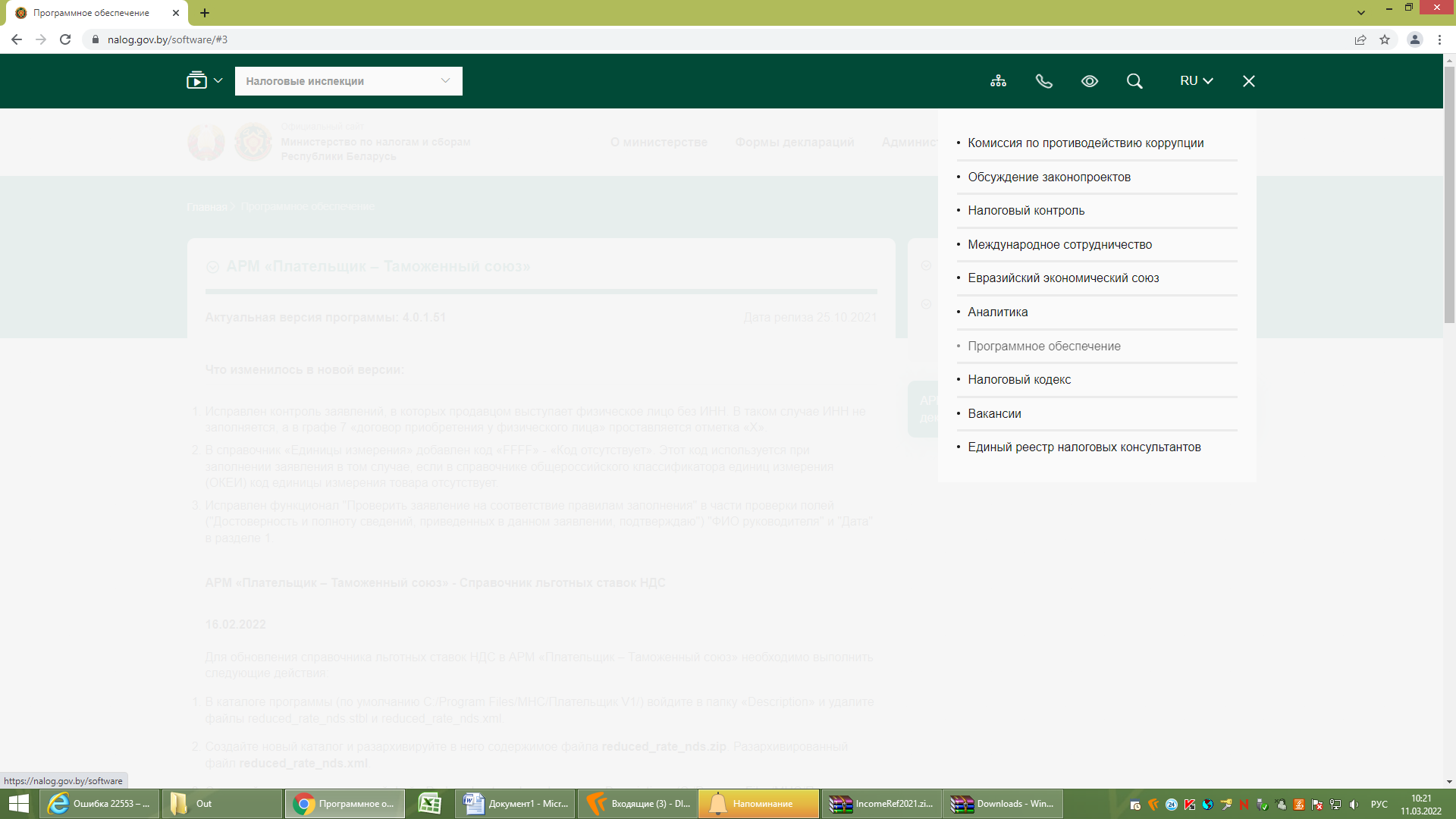 	На верхней темно-зеленой панели ищем самый крайний справа значок в виде 3-х черточек, нажимаем, выдается список вкладок. 	Останавливается на 7-й вкладке «Программное обеспечение», нажимаем ее	Выдаст картинку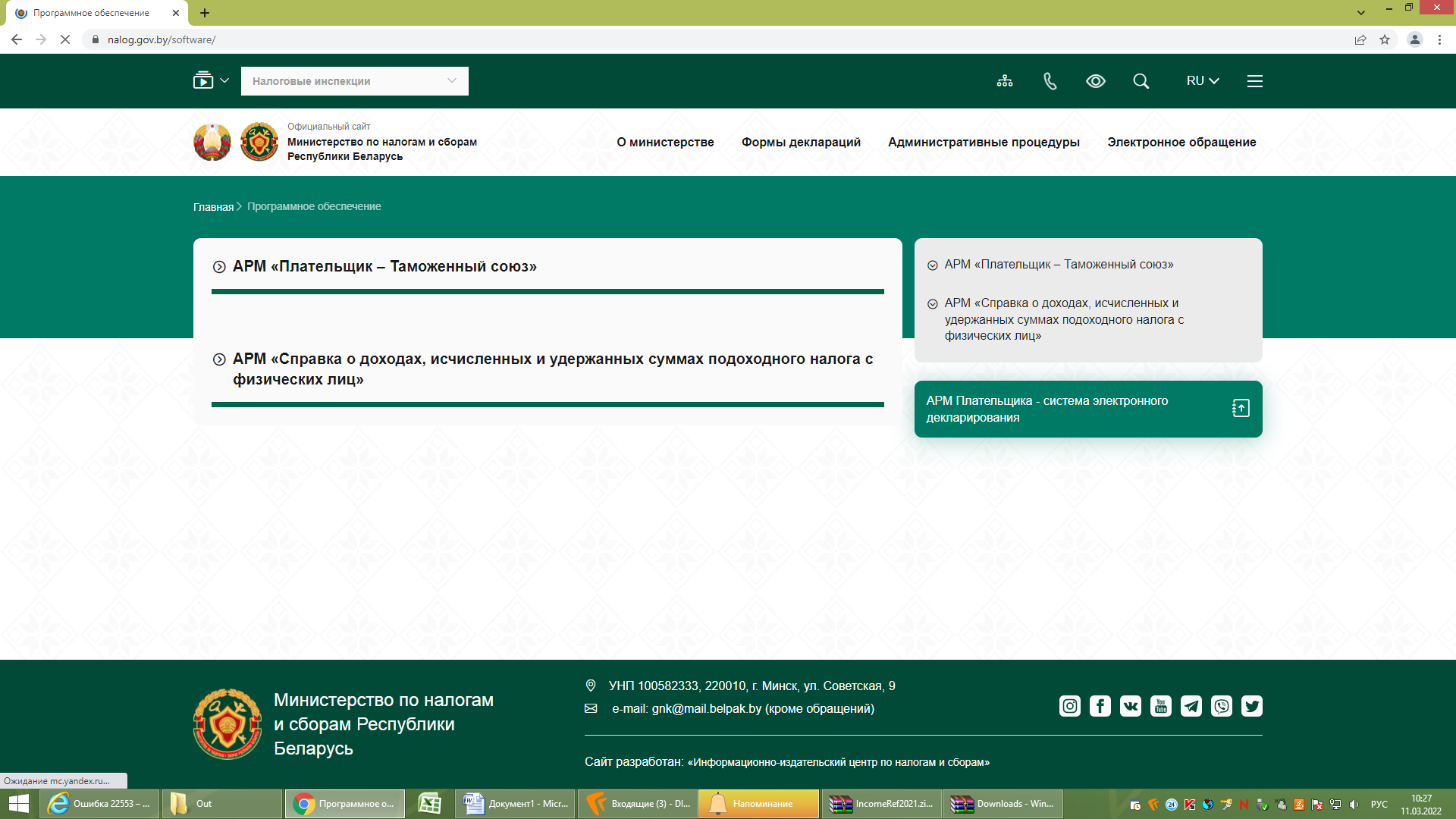 	Нажимаем на АРМ «Справка о доходах, исчисленных и удержанных суммах подоходного налога с физических лиц»Открывается картинка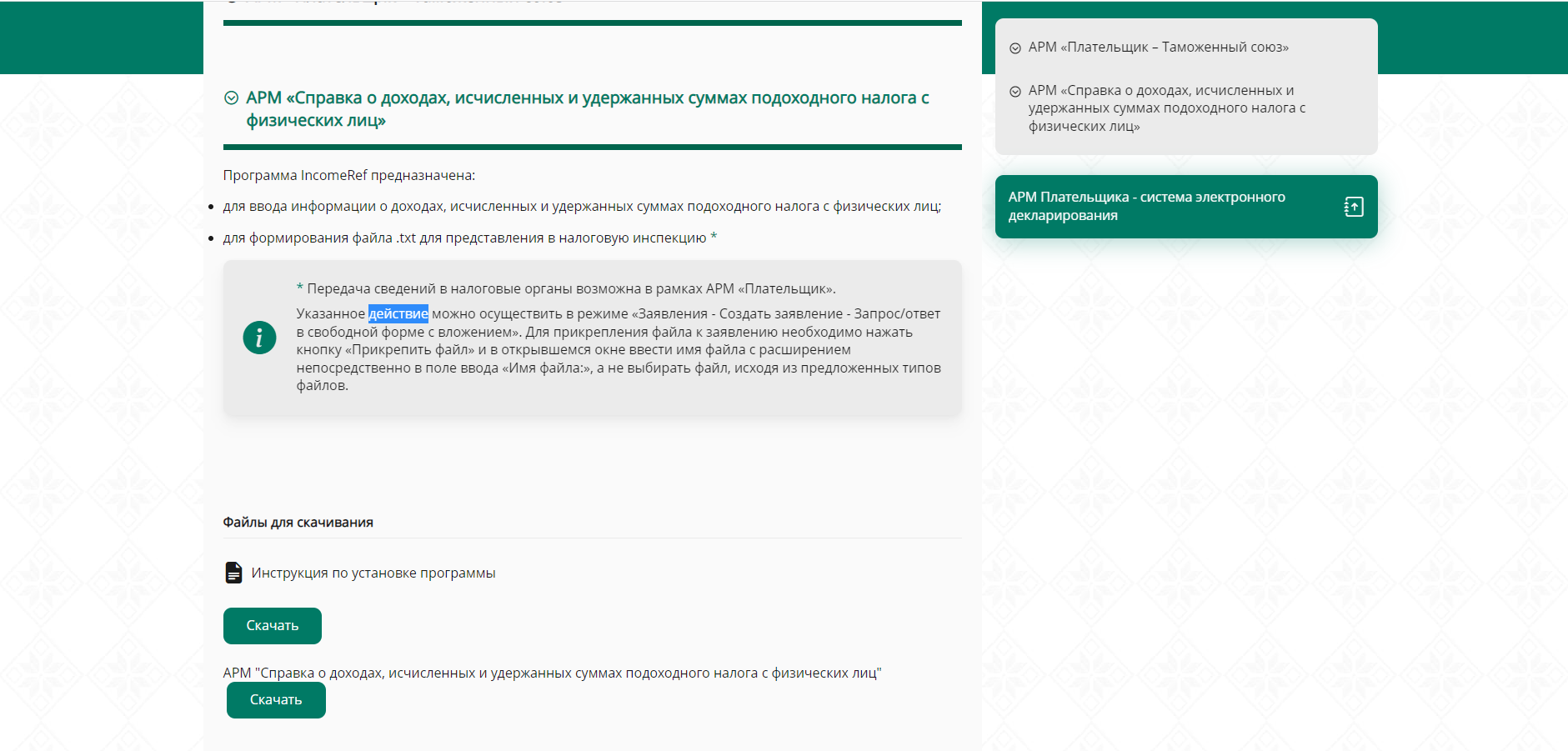 Скачиваем Архив с программойСкачивается архив с установочными файлами IncomeRef2021.rar (заархивировано в rar)Извлекаем содержимое архива IncomeRef2021.rar: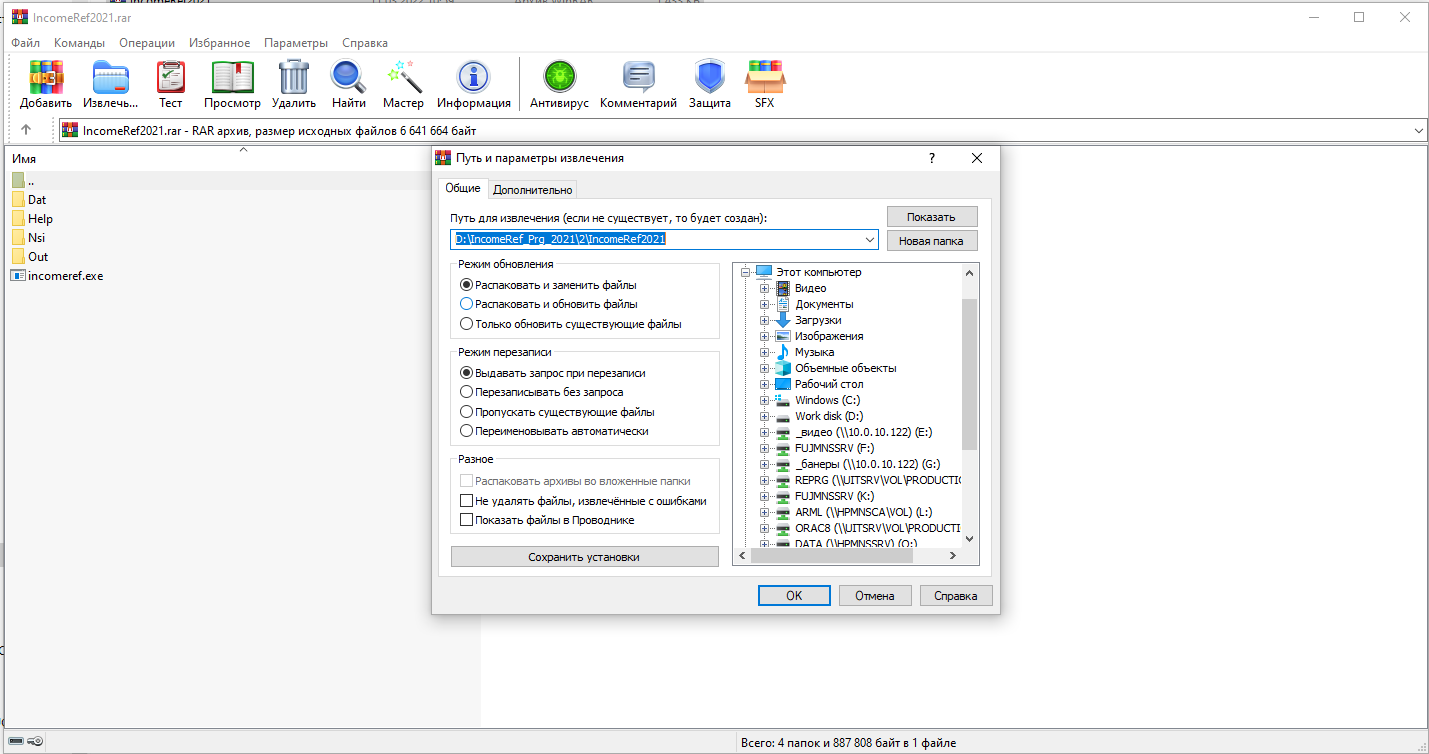 ВНИМАНИЕ!!! Если Вы использовали предыдущую версию программы и вводили данные, то:1. Предварительно сделайте копию каталога \Dat\ ранее установленого ПО (IncomeRef).2. В окне разархивирования надо выбрать диск и папку, в которой программа была установлена ранее, и выполнить разархивирование с заменой файлов.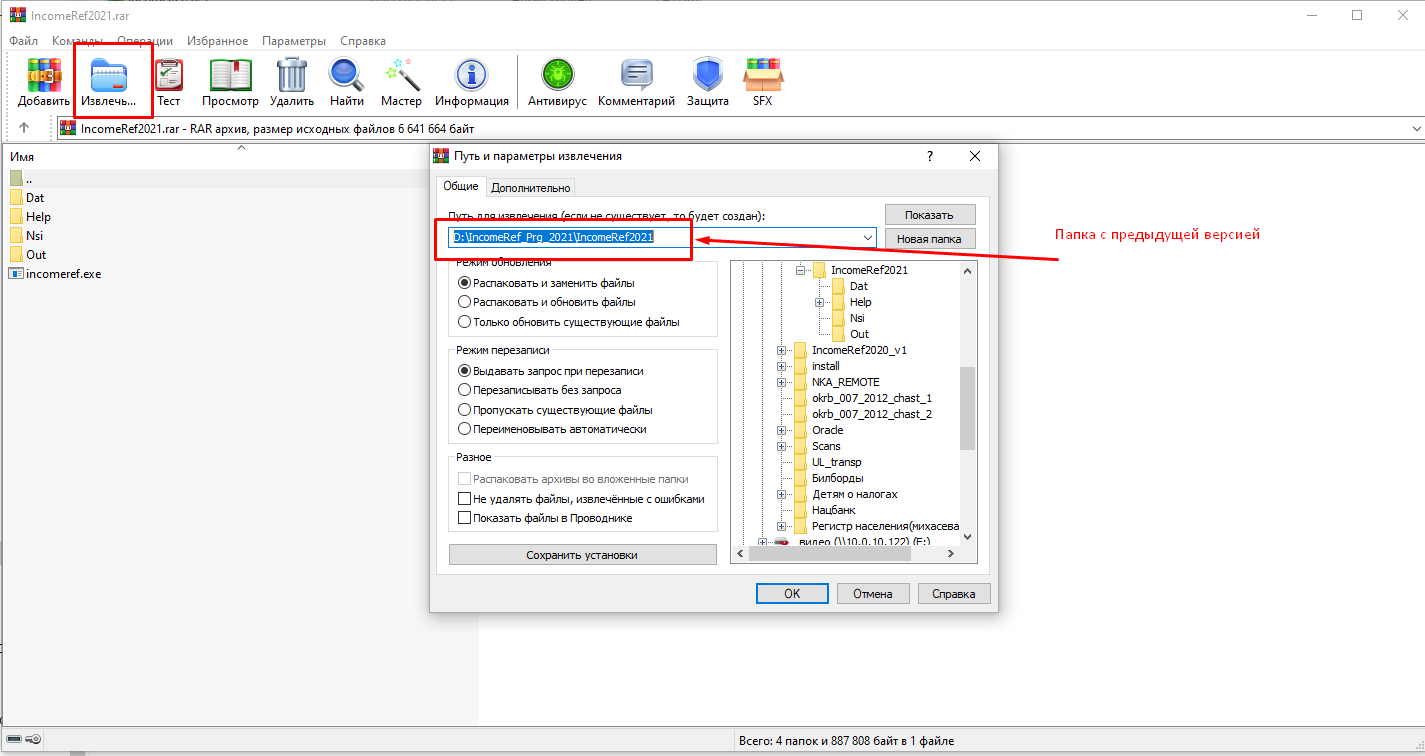 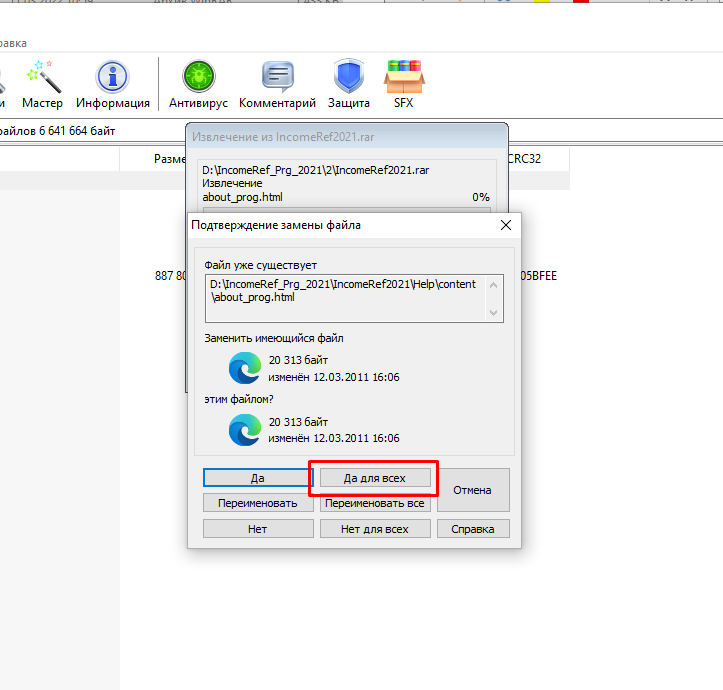 3. Файлы новой версии АРМ будут сохранены в указаной папке, которую Вы выбрали (в моем случае – диск d:\IncomeRef_Prg_2021\IncomeRef2021\). 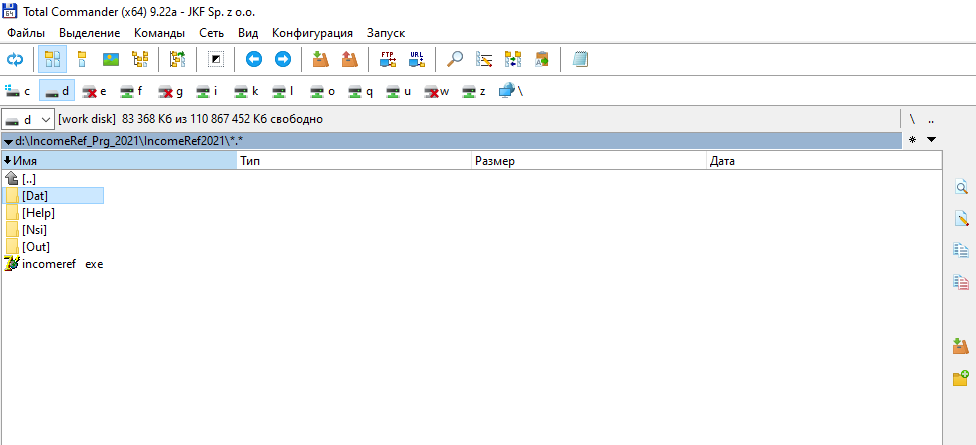 Далее заходим в эту папку. В ней будут располагаться 4 папки и файл со значком incomeref.exe (сверху на картинке). 5. На верхней панели нажимаете поочередно на 5 («Сохранить все») и 7 (  «Файл для МНС») по счету значок. Программа автоматически переформирует ранее введенные сведения о доходах граждан в новый формат. 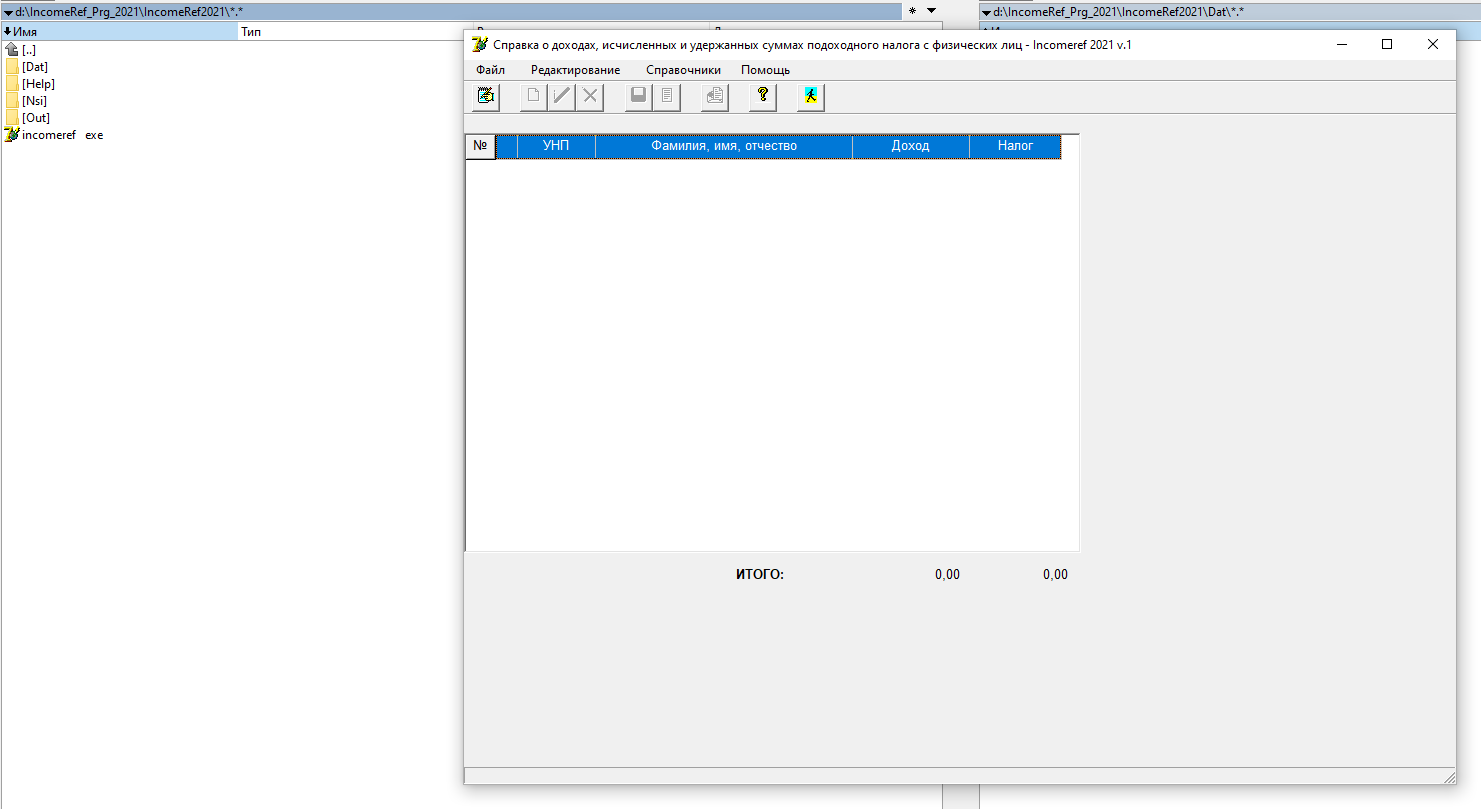 Новый файл (переделанный в новый формат) забираете в папке Out. Его выгружаете в МНС через АРМ Плательщика, Личный кабинет или несете на флешке в инспекцию МНС.